Рекомендации педагога-психолога родителям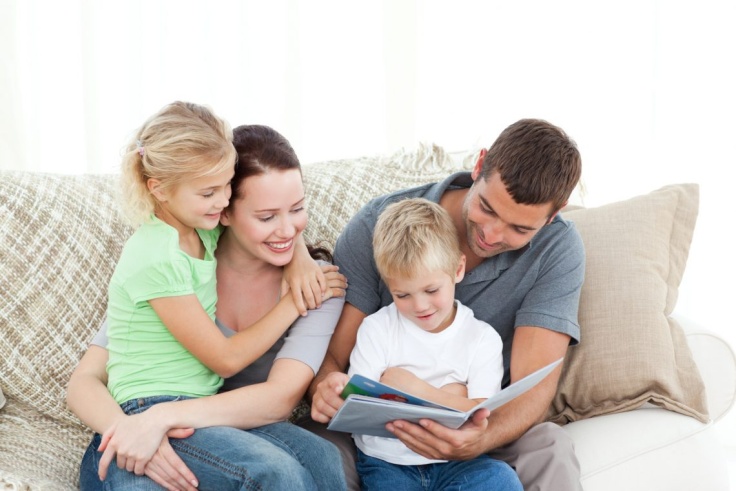 Семья – основная среда обитания ребенка. Здесь он делает первые шаги, начинает говорить и познавать мир. Роль родителей в воспитании ребенка сложно переоценить. Именно они закладывают фундамент будущего развития личности.Особо остро ощущается вопрос воспитания детей дошкольного возраста, ведь они уже попадают в среду сверстников. И здесь как никогда обостряется обязанность родителей развивать детей физически, духовно и умственно.Каждый ребенок рождается уже с заданными качествами характера и свойствами поведения. Родителям же необходимо выступить исключительно направляющим и корректирующим механизмом воспитания. Ни в коем случае нельзя переламывать или рушить личностные качества ребенка. Для соблюдения правильной стратегии воспитания ребенка необходимо соблюдать некоторые рекомендации.Советы психолога родителям дошкольника:говорите ребенку о своей любви; хвалите его за успехи;не ограничивайте ребенка в самостоятельном подборе одежды;не повышайте голос на ребенка, если сорвались – извинитесь;не обманывайте детей, они в любом возрасте подражают вам;играйте и занимайтесь вместе с ребенком регулярно;умейте слышать и слушать;не устраивайте ссоры при детях;не создавайте тепличные условия, не ограничивайте ребенка от внешнего мира;не идеализируйте ребенка;не навязывайте чрезмерную любовь;не используйте чрезмерную грубость, авторитарность; исключите физические наказания;не перекладывайте на других заботы о вашем ребенке;в общении с ребенком всегда должно присутствовать чувство такта;у детей есть собственные материальные запросы, не игнорируйте их, но и не злоупотребляйте;учите ребенка доверять вам, и говорить правду о любых его действиях;если детей в семье двое, не разжигайте между ними ревность и соперничество. Всячески демонстрируйте, что они для Вас равные, и отношение к ним одинаковое;не демонстрируйте ребенку собственные негативные эмоции, связанные с работой или бытом;повышайте уровень самооценки ребенка;следите за тем, что бы между вами было полное доверие; избегайте длительных объяснений и сложных бесед;уважайте в ребенке индивидуальность;научите ребенка правильно распределять и планировать свое время;уважительно относитесь к увлечениям ребенка;привлекайте ребенка в различные формы труда.Одно из важнейших правил воспитания:«Если Вы хотите вырастить хороших детей, тратьте на них в два раза меньше денег и в два раза больше времени»